20.03.2019 року № 01-35/86/1Директорам закладів загальної середньої освітиЩодо проведення всеукраїнської олімпіадиВідповідно до листа до листа КЗ «КОІППО» від 14.03.2019 року № 275/04-14 інформуємо, що історичний факультет Київського національного університету імені Тараса Шевченка проводить олімпіаду для учнів 10-11 класів закладів загальної середньої освіти «Єдина Україна: історія соборницького поступу». Просимо інформацію, зазначену в листі, донести до відома учнів закладів загальної середньої освіти району.Додаток: на 4 арк. у 1 прим.В.о. начальника відділу освіти					     І. ОРАНСЬКАДмитро Суліма 9-73-74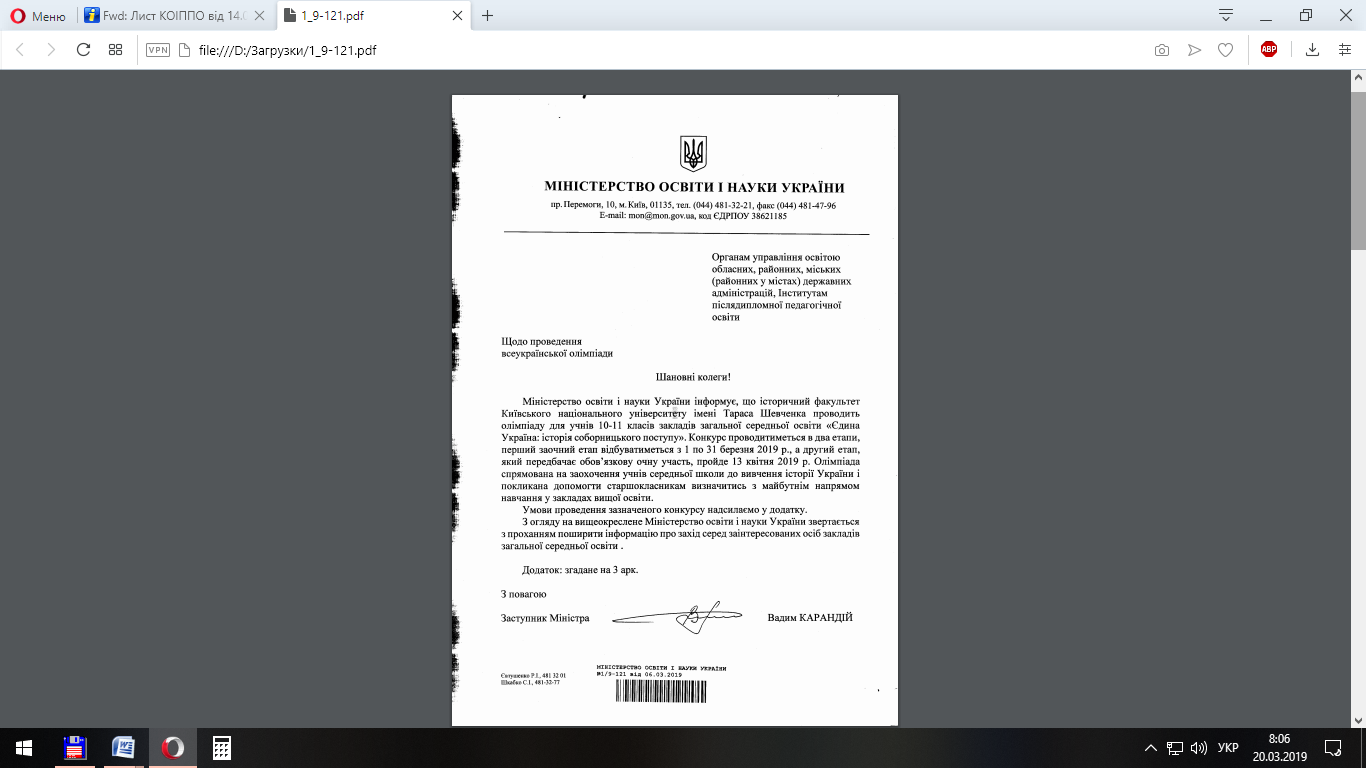 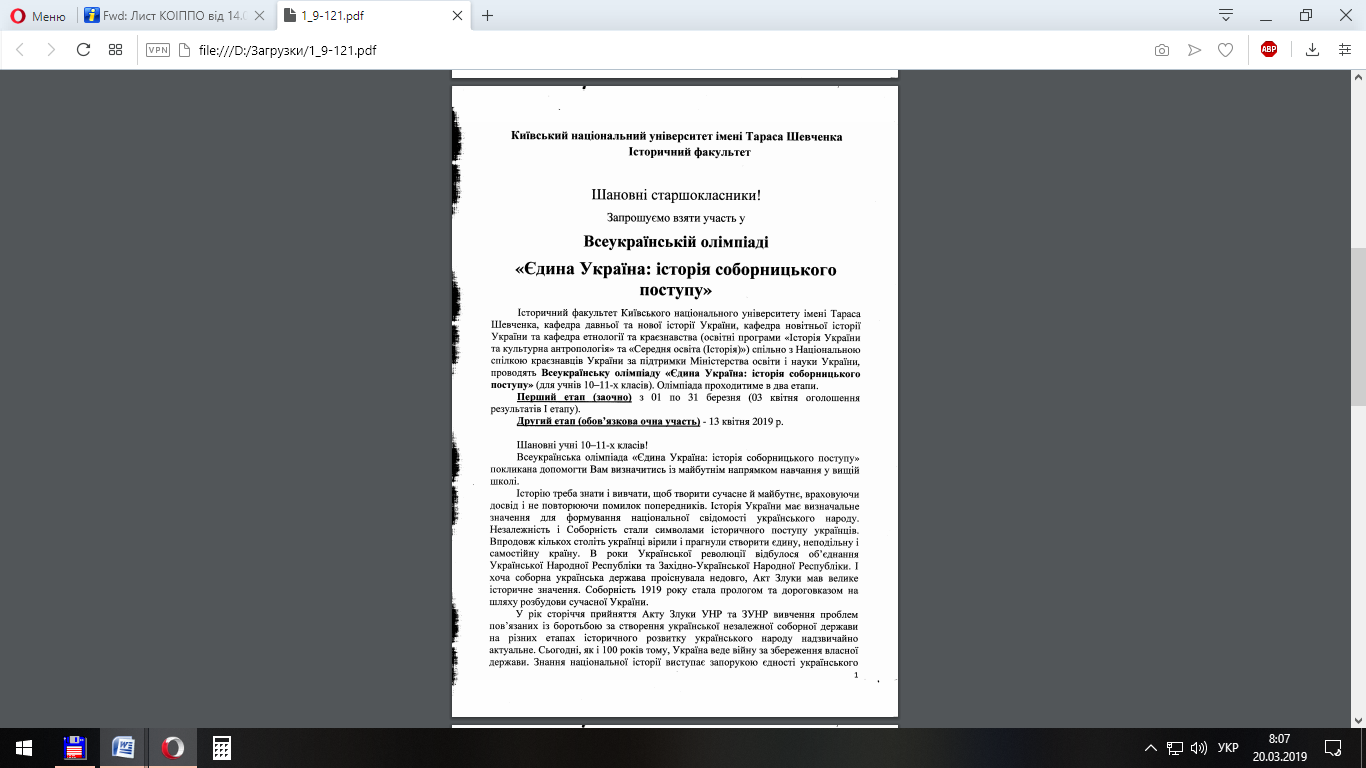 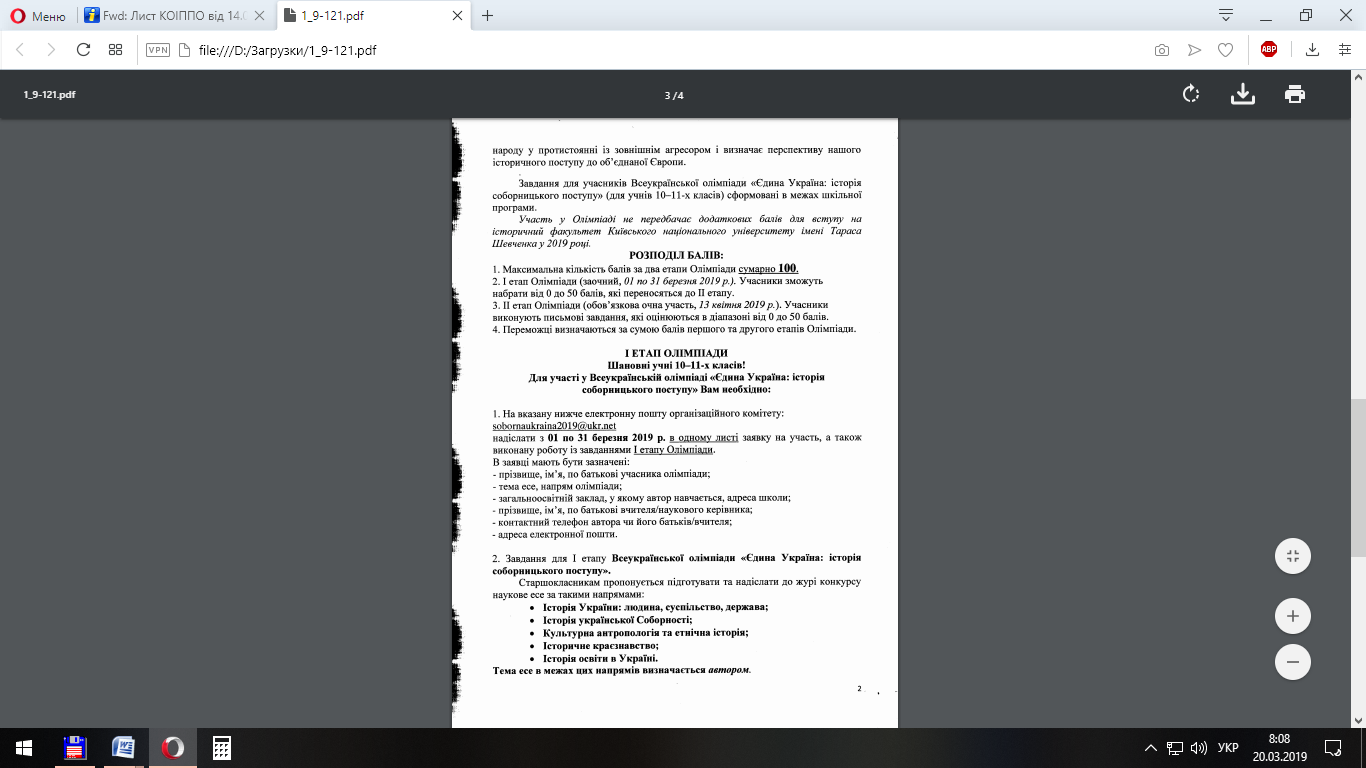 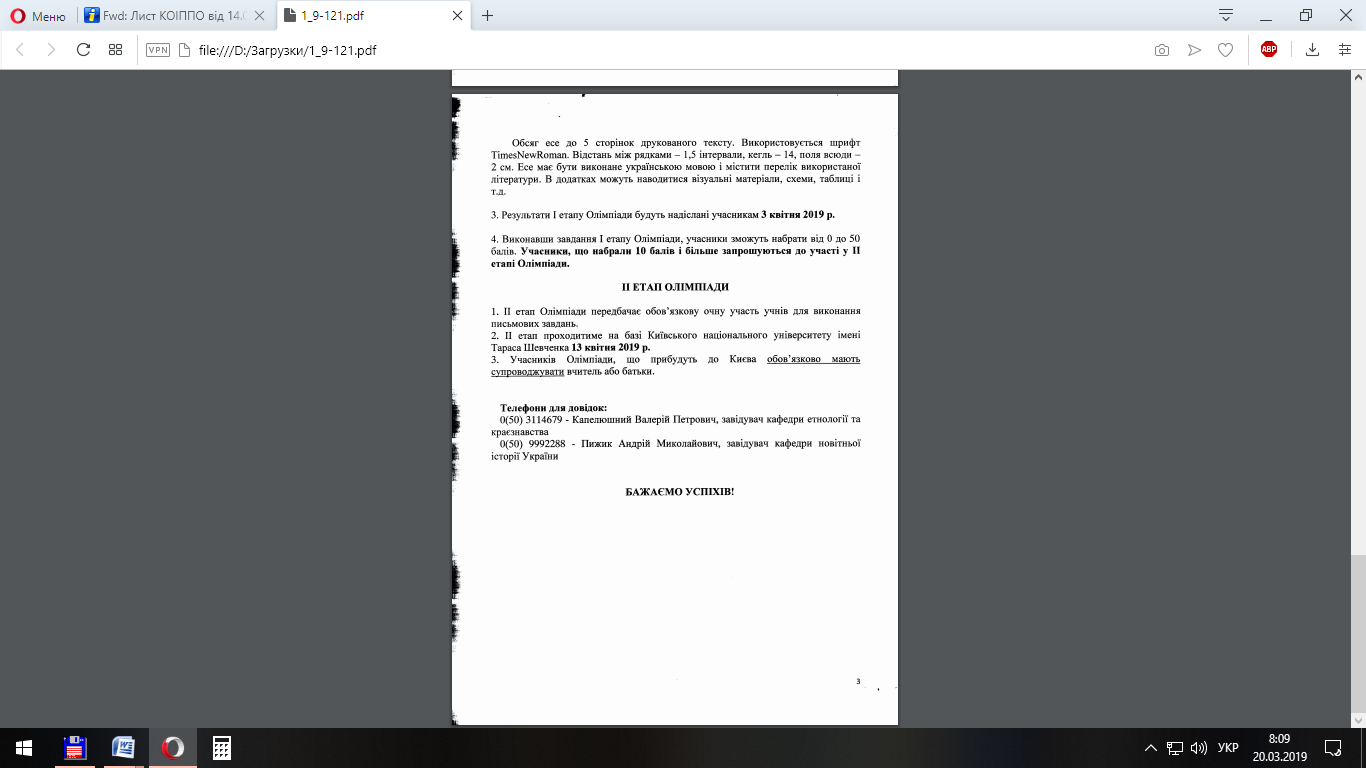 